ПОЯСНИТЕЛЬНАЯ ЗАПИСКА к проекту решения Думы Кондинского района  «О внесении изменений в Устав Кондинского района»Необходимость внесения изменений в Устав Кондинского района вызвана приведением положений Устава Кондинского района в соответствие с Федеральными законами:-от 05.02.2018 N 15-ФЗ «О внесении изменений в отдельные законодательные акты Российской Федерации по вопросам добровольчества (волонтерства)»;- от 29.12.2017 N 455-ФЗ «О внесении изменений в Градостроительный кодекс Российской Федерации и отдельные законодательные акты Российской Федерации»;-  от 29.12.2017 N 463-ФЗ «О внесении изменений в Федеральный закон "Об общих принципах организации местного самоуправления в Российской Федерации" и отдельные законодательные акты Российской Федерации»;- от 05.12.2017 N 380-ФЗ «О внесении изменений в статью 36 Федерального закона «Об общих принципах организации местного самоуправления в Российской Федерации» и Кодекс административного судопроизводства Российской Федерации».Вышеуказанными федеральными законами в Федеральный закон «Об общих принципах организации местного самоуправления в Российской Федерации» внесены следующие изменения, требующие внесения соответствующих изменений в Устав Кондинского района.  Изменен пункт 25 части 1 статьи 15 «Вопросы местного значения муниципального района»: уравнивается понятие "волонтерство" и "добровольчество", что позволит устранить сложившиеся к настоящему времени противоречие между рядом нормативных правовых актов в этой сфере.В статье 28 «Публичные слушания»: изменено наименование статьи «Публичные слушания, общественные обсуждения»; из перечня проектов муниципальных правовых актов, рассмотрение которых обязательны на публичных слушаниях исключены проекты правил землепользования и застройки, проекты планировки территорий и проекты межевания территорий, за исключением случаев, предусмотренных Градостроительным кодексом Российской Федерации, проекты правил благоустройства территорий, а также вопросы предоставления разрешений на условно разрешенный вид использования земельных участков и объектов капитального строительства, вопросы отклонения от предельных параметров разрешенного строительства, реконструкции объектов капитального строительства, вопросы изменения одного вида разрешенного использования земельных участков и объектов капитального строительства на другой вид такого использования при отсутствии утвержденных правил землепользования и застройки;статья дополнена частью 5, устанавливающей возможность проведения общественных обсуждений или публичных слушаний с учетом положений законодательства о градостроительной деятельности по проектам генеральных планов, проектам правил землепользования и застройки, проектам планировки территории, проектам межевания территории, проектам правил благоустройства территорий, проектам, предусматривающим внесение изменений в один из указанных утвержденных документов, проектам решений о предоставлении разрешения на условно разрешенный вид использования земельного участка или объекта капитального строительства, проектам решений о предоставлении разрешения на отклонение от предельных параметров разрешенного строительства, реконструкции объектов капитального строительства, вопросам изменения одного вида разрешенного использования земельных участков и объектов капитального строительства на другой вид такого использования при отсутствии утвержденных правил землепользования и застройки.В статье 35 «Представительный орган муниципального образования» в исключительную компетенцию представительного органа муниципального образования включено утверждение правил благоустройства территории муниципального образования.В статье 36 «Глава муниципального образования» уточнены сроки назначения досрочных выборов и принятия решения об избрании главы муниципального образования при отрешении главы муниципального образования от должности высшим должностным лицом субъекта Российской Федерации.Изменения, предлагаемые для внесения в Устав Кондинского района             и их обоснование содержатся в сравнительной таблице изменений предлагаемых  к внесению в УставКондинского района.Принятие данного проекта решения не потребует расходов средств бюджета Кондинского района.Разработчик проекта: начальник юридическо-правового управления администрации Кондинского района – М.В. Ганин, тел. 34-888. Начальник ЮПУ                                                       М.В. ГанинСравнительная таблица изменений предлагаемых к внесению в решение Думы Кондинского районаПРОЕКТИнициатор-глава Кондинского районаРазработчик-юридическо-правовое управление администрации Кондинского районаХАНТЫ-МАНСИЙСКИЙ АВТОНОМНЫЙ ОКРУГ – ЮГРАДУМА КОНДИНСКОГО РАЙОНАРЕШЕНИЕО проекте решения Думы Кондинского района «О внесении изменений в Устав Кондинского района»В целях приведения  Устава Кондинского района в соответствие с законодательством Российской Федерации, руководствуясь статьёй 49 Устава Кондинского района, Дума Кондинского района решила:Одобрить проект решения Думы Кондинского района «О внесении изменений в Устав Кондинского района» (прилагается).Обнародовать настоящее решение в соответствии с решением Думы Кондинского района от 27.02.2017 № 215 «Об утверждении Порядка опубликования (обнародования) муниципальных правовых актов и другой официальной информации органов местного самоуправления муниципального образования Кондинский район» в течение семи дней со дня его поступления из Управления Министерства юстиции Российской Федерации по Ханты-Мансийскому автономному округу – Югре.Председатель ДумыКондинского района                                                          Ю.В. Гришаев    	Глава Кондинского района                                                А.В. Дубовикпгт. Междуреченский____________2018 года № ___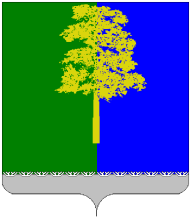 ХАНТЫ-МАНСИЙСКИЙ АВТОНОМНЫЙ ОКРУГ – ЮГРАДУМА КОНДИНСКОГО РАЙОНАРЕШЕНИЕО внесении изменений в Устав Кондинского районаВ целях приведения  в соответствие с законодательством Российской Федерации, руководствуясь статьёй 49 Устава Кондинского района, Дума Кондинского района решила:Внести в Устав Кондинского района, принятый решением Думы Кондинского района от 02.06.2005 № 386 «О новой редакции Устава Кондинского района» (с изменениями от 22.11.2006 № 228, от 15.11.2007                  № 466, от 27.06.2008 № 592, от 26.03.2009 № 749,от 17.09.2009 № 807,                      от 21.04.2010 № 967,от 27.05.2010 № 973, от 16.09.2010 № 1010,от 28.12.2010 № 29, от 30.06.2011 № 104, от 27.10.2011 № 154, от 02.12.2011 № 181,                        от 31.05.2012 № 237, от 18.07.2012 № 255, от 20.03.2013 № 331, от 18.09.2013 № 370,от 28.01.2014 № 429, от 29.07.2014 № 477, от 26.11.2014 № 505,                        от 29.04.2015 № 554, от 03.09.2015 № 588, от 26.01.2016 № 42, от 05.07.2016 № 136, от 08.11.2017 № 179, от 28.12.2016 № 187, от 07.03.2017 № 233, от  10.07.2017 N 292) следующие изменения:1) Подпункт 25 пункта 1 статьи 6 дополнить словом "(волонтерству)".2) В статье 12:а)наименование статьи изложить в следующей редакции: «Статья 12. Публичные слушания, общественные обсуждения»;б) подпункт 3 пункта 4 признать утратившим силу;в)в пункте 5 слова «Порядок организации и проведения публичных слушаний» заменить словами «Порядок организации и проведения публичных слушаний по проектам и вопросам, указанным в пункте 4 настоящей статьи,»;г)дополнитьпунктом 7 следующего содержания:«7. По проектам генеральных планов, проектам правил землепользования и застройки, проектам планировки территории, проектам межевания территории, проектам правил благоустройства территорий, проектам, предусматривающим внесение изменений в один из указанных утвержденных документов, проектам решений о предоставлении разрешения на условно разрешенный вид использования земельного участка или объекта капитального строительства, проектам решений о предоставлении разрешения на отклонение от предельных параметров разрешенного строительства, реконструкции объектов капитальногостроительства, вопросам изменения одного вида разрешенного использования земельных участков и объектов капитального строительства на другой вид такого использования при отсутствии утвержденных правил землепользования и застройки проводятся общественные обсуждения или публичные слушания, порядок организации и проведения которых определяется решением Думы Кондинского района с учетом положений законодательства о градостроительной деятельности и настоящего Устава».Пункт 1 статьи 18 дополнить подпунктом 14 следующего содержания:«14) утверждение правил благоустройства территории муниципального образования.».Обнародовать настоящее решение в соответствии с решением Думы Кондинского района от 27.02.2017 № 215 «Об утверждении Порядка опубликования (обнародования) муниципальных правовых актов и другой официальной информации органов местного самоуправления муниципального образования Кондинский район» в течение семи дней со дня его поступления из Управления Министерства юстиции Российской Федерации по Ханты-Мансийскому автономному округу – Югре.Настоящее решение вступает в силу после его обнародования. Председатель ДумыКондинского района                                                          Ю.В. Гришаев           Глава Кондинского района                                                А.В. Дубовикпгт. Междуреченский____________2018 и года № ___№Структурная единица УставаДействующая редакцияРедакция с внесенными изменениямиОснование внесения изменений1подпункт 25 пункта 1 статьи 625) создание условий для развития сельскохозяйственного производства в поселениях, расширения рынка сельскохозяйственной продукции, сырья и продовольствия, содействие развитию малого и среднего предпринимательства, оказание поддержки социально ориентированным некоммерческим организациям, благотворительной деятельности и добровольчеству;25) создание условий для развития сельскохозяйственного производства в поселениях, расширения рынка сельскохозяйственной продукции, сырья и продовольствия, содействие развитию малого и среднего предпринимательства, оказание поддержки социально ориентированным некоммерческим организациям, благотворительной деятельности и добровольчеству(волонтерству); Федеральный закон от 05.02.2018 N 15-ФЗ «О внесении изменений в отдельные законодательные акты Российской Федерации по вопросам добровольчества (волонтерства)»2Статья 12 Статья 12. Публичные слушания Статья 12. Публичные слушания, общественные обсужденияФедеральный закон от 29.12.2017 N 455-ФЗ «О внесении изменений в Градостроительный кодекс Российской Федерации и отдельные законодательные акты Российской Федерации»2.1. Подпункт 3 пункта 43) проекты планов и программ развития муниципального образования, проекты правил землепользования и застройки, проекты планировки территорий и проекты межевания территорий, за исключением случаев, предусмотренных Градостроительным кодексом Российской Федерации, проекты правил благоустройства территорий, а также вопросы предоставления разрешений на условно разрешенный вид использования земельных участков и объектов капитального строительства, вопросы отклонения от предельных параметров разрешенного строительства, реконструкции объектов капитального строительства, вопросы изменения одного вида разрешенного использования земельных участков и объектов капитального строительства на другой вид такого использования при отсутствии утвержденных правил землепользования и застройки; Подпункт 3 пункта 4 признать утратившим силу. Федеральный закон от 29.12.2017 N 455-ФЗ «О внесении изменений в Градостроительный кодекс Российской Федерации и отдельные законодательные акты Российской Федерации»2.2.Пункт 55. Порядок организации и проведения публичных слушаний определяется решением Думы района с учетом положений настоящего Устава.5. Порядок организации и проведения публичных слушанийпо проектам и вопросам, указанным в пункте 4 настоящей статьи определяется решением Думы района с учетом положений настоящего Устава.Федеральный закон от 29.12.2017 N 455-ФЗ «О внесении изменений в Градостроительный кодекс Российской Федерации и отдельные законодательные акты Российской Федерации»2.3.Пункт 7отсутствует7. По проектам генеральных планов, проектам правил землепользования и застройки, проектам планировки территории, проектам межевания территории, проектам правил благоустройства территорий, проектам, предусматривающим внесение изменений в один из указанных утвержденных документов, проектам решений о предоставлении разрешения на условно разрешенный вид использования земельного участка или объекта капитального строительства, проектам решений о предоставлении разрешения на отклонение от предельных параметров разрешенного строительства, реконструкции объектов капитальногостроительства, вопросам изменения одного вида разрешенного использования земельных участков и объектов капитального строительства на другой вид такого использования при отсутствии утвержденных правил землепользования и застройки проводятся общественные обсуждения или публичные слушания, порядок организации и проведения которых определяется решением Думы Кондинского района с учетом положений законодательства о градостроительной деятельности и настоящего Устава. Федеральный закон от 29.12.2017 N 455-ФЗ «О внесении изменений в Градостроительный кодекс Российской Федерации и отдельные законодательные акты Российской Федерации»3.Подпункт 14) пункта 1 статьи 18отсутствует14) утверждение правил благоустройства территории муниципального образованияФедеральный закон от 29.12.2017 N 463-ФЗ «О внесении изменений в Федеральный закон "Об общих принципах организации местного самоуправления в Российской Федерации" и отдельные законодательные акты Российской Федерации»4.Пункт 3 статьи 253. В случае досрочного прекращения полномочий главы района досрочное избрание главы района проводится в сроки, установленные решением Думы района.3. В случае досрочного прекращения полномочий главы района досрочное избрание главы района проводится в сроки, установленные решением Думы района.В случае, если глава района, полномочия которого прекращены досрочно на основании правового акта Губернатора Ханты-Мансийского автономного округа – Югры об отрешении от должности главы района либо на основании решения Думы района об удалении главы района в отставку, обжалует данные правовой акт или решение в судебном порядке, Дума района не вправе принимать решение об избрании главы района до вступления решения суда в законную силуот 05.12.2017 N 380-ФЗ «О внесении изменений в статью 36 Федерального закона «Об общих принципах организации местного самоуправления в Российской Федерации» и Кодекс административного судопроизводства Российской Федерации»